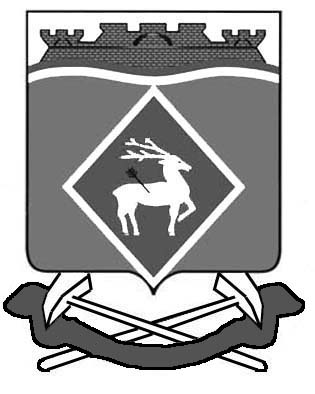 РОССИЙСКАЯ ФЕДЕРАЦИЯРОСТОВСКАЯ ОБЛАСТЬМУНИЦИПАЛЬНОЕ ОБРАЗОВАНИЕ«ШОЛОХОВСКОЕ ГОРОДСКОЕ ПОСЕЛЕНИЕ»АДМИНИСТРАЦИЯ  ШОЛОХОВСКОГО ГОРОДСКОГО ПОСЕЛЕНИЯ  ПОСТАНОВЛЕНИЕот 18.08.2023 №185р.п. ШолоховскийО внесении изменений в постановление Администрации Шолоховского городского  поселения от 17.03.2020 №50 «О создании комиссии по координации работы по противодействию коррупции в Шолоховском городском поселении»В связи с кадровыми изменениями, Администрация Шолоховского городского поселения   п о с т а н о в л я е т: Приложение №1 к постановлению Администрации Шолоховского городского поселения от 17.03.2020 №50 «О создании комиссии по координации работы по противодействию коррупции в Шолоховском городском поселении», изложить в новой редакции, согласно приложению.Настоящее постановление вступает в силу с момента его подписания и подлежит официальному опубликованию.Контроль за  выполнением настоящего постановления возложить на главного специалиста Администрации Шолоховского городского поселения, Я.В. Гурееву.            Глава Администрации Шолоховского городского поселения                                     О.П. Снисаренкопроект вносит	Приложение к постановлению Администрации Шолоховского городского поселенияот 18.08.2023 №185СОСТАВкомиссии по координации работы 
по противодействию коррупции в Шолоховском городском поселенииГлавный специалист		         Я.В. ГурееваСнисаренко Ольга Павловна- глава Администрации Шолоховского  городского поселения, председатель комиссии;Гитинова Наталья Горигорьевна-заведующий сектором по земельным и имущественным отношениям Администрации Шолоховского  городского поселения , заместитель председателя комиссии;Гуреева Яна Владимировна- главный специалист Администрации Шолоховского городского поселения, секретарь комиссии;                                  	Члены комиссии:	                                  	Члены комиссии:	Ярош  Наталья Борисовна-начальник отдела экономики и финансов Администрации Шолоховского городского поселения;Тимошина Ольга Георгиевна- заведующий сектором  муниципального хозяйства Администрации Шолоховского городского поселения ;Романенко Елена Владимировна- ведущий специалист  сектора муниципального хозяйства Администрации Шолоховского городского поселения;Игнатенкова Ольга Александровна- директор МБУК Шолоховский ДК;Войнова Наталья Александровна- председатель Собрания депутатов – глава Шолоховского городского поселения (по согласованию);Сидоренко Елена Сергеевна-заместитель председателя  Собрания депутатов Шолоховского городского поселения (по согласованию);-представитель отдела полиции МО МВД РФ «Белокалитвинский» (по согласованию)